КЗО «Дніпропетровський навчально - реабілітаційний центр №1»  ДОР»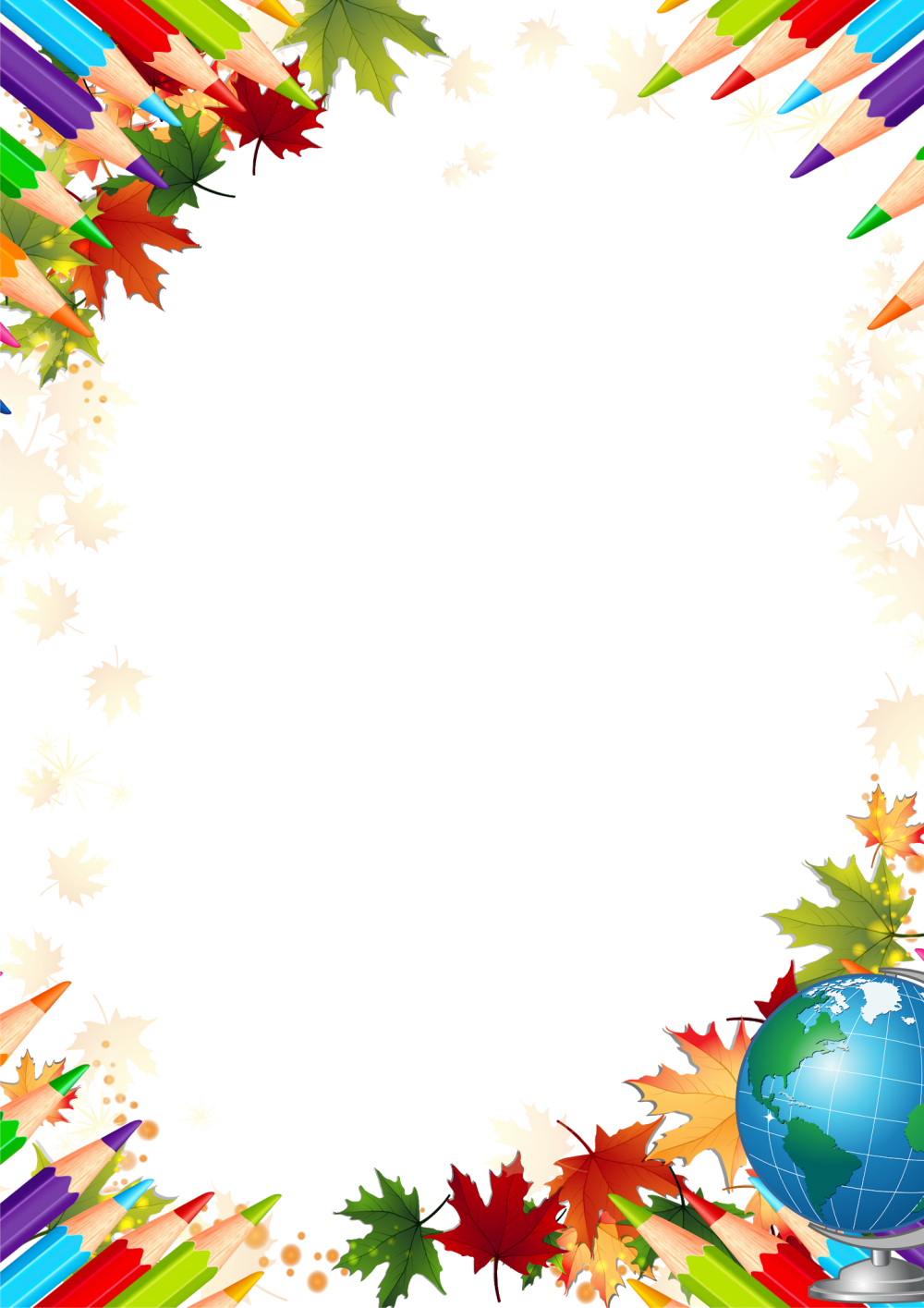 Доповідь  на тему:«Створення умов для розвитку креативного мислення учнів»                                                                        Підготувала :                                                                    Вчитель 5-А класу                                                            Різченко Я.В.Дніпро2024Розвиток креативності учнів відбувається на всіх етапах шкільного навчання, разом з тим найдоцільніше вчити творити школярів із раннього віку, оскільки у початковій школі діти опановують способами навчальної діяльності, прийомами вирішення навчальних завдань, якими користуються надалі.Розвитку креативності особистості у процесі навчання сприяють властиві молодшим школярам відкритість до всього нового, допитливість, емоційність, цілісність сприйняття, яскрава уява, образність мислення, активне ставлення до дійсності, що їх оточує. У навчальному процесі творча діяльність учнів виступає як організована вчителем навчально-творча або творчо-пізнавальна діяльність. На думку вчених основними креативними здібностями учнів, які можуть бути розвинені в процесі навчання є креативний інтерес, креативне мислення, уява й інтуїція; енергопотенціал, психомоторика, мислення, уява та почуття. Креативна уява є одним із найбільш важливих компонентів здібностей особистості, особливо в дитячому віці. Креативна уява визначається, насамперед, володінням такими вміннями, як створювати нові образи; встановлювати нові зв’язки між об’єктами, явищами, поняттями тощо. Креативне мислення визначає творчу спрямованість усіх видів діяльності учнів. Критичне мислення – здатність школяра аналізувати, оцінювати інформацію, самостійно обирати оптимальні шляхи вирішення завдань. Креативне мислення – це здатність до генерування нових і вдосконалення вже існуючих ідей, пошук альтернативних шляхів вирішення завдань. Креативна грамотність полягає у володінні базовими прийомами пошуку, аналізу, продуктивного опрацювання інформації, від якої залежить ефективність творчої діяльності. Для оптимального розвитку креативності слід створити умови. Дж.Гілфорд твердить, що розвиток креативності стане можливим, якщо будуть створені такі основні умови: створювати сприятливу атмосферу для розвитку креативності; уникати критики дитини; сприяти вільному розвитку різноспрямованого мислення; збагачувати середовище дитини з різних, нових для неї, об'єктів для розвитку її цікавості; допомагати формулювати оригінальні ідеї; забезпечити можливість для використання нових ідей на практиці; показувати особистий приклад креативного підходу до вирішення проблеми; дозволяти дітям активно задавати питання. Саме в початковій школі мають бути створені сприятливі умови для всебічного розвитку учнів, розкриття їх нахилів і здібностей. Узагальнення результатів аналізу багатьох джерел дозволило визначити педагогічні умови, сприятливі для розвитку креативності дітей молодшого шкільного віку. Серед них внутрішні умови: психофізіологічні надбання (розвиток мовлення, сформованість наочно-образного, образно-схематичного, логічного мислення, достатній рівень розвитку творчої уяви, довільної уваги, образної та смислової пам’яті); соціальні надбання (готовність до впливів дорослих; засвоєння норм і правил поведінки; оволодіння способами навчання, пізнання навколишнього світу); інтелектуальний, практичний та емоційний досвід. Зовнішні умови: створення в класі креативного освітнього середовища для діяльності молодших школярів; системне використання вчителем інтерактивних, пошукових і дослідницьких методів навчання; розвиток самостійності учнів у креативній діяльності; наслідування учнями креативної діяльності вчителя; соціальне оточення (сімейне). Створення в класі креативного освітнього середовища передбачає: виховання в учнів поваги до почуттів та емоцій іншої людини; надання можливості креативного розвитку. Результатом створення креативного освітнього середовища є розвиток особистісних якостей, необхідних для творчої діяльності учнів. Істотною умовою розвитку креативності учні у навчально-виховному процесі є розвиток самостійності, оскільки творча діяльність людини передбачає самостійне створення нових, оригінальних продуктів. Тим не менш, не кожен вид діяльності розвиває креативність. Розумова робота на уроці відбувається без примусу, тобто з власних потреб учнів. Центральне місце в творчості слід надати самостійній продуктивній діяльності учнів, спрямованій на отримання нового результату. Щодо учнів початкових класів, то їх інноваційна діяльність повинна бути спрямована не стільки на технічні рішення, як на вирішення реального завдання: складання прикладів завдань, загадок; формулювання вихідної гіпотези; створення казки, метафори, прислів'я; розробка фізичної або навчальної гри; опис нових властивостей об'єкта та його практичного застосування; оцінка варіантів завдання; генерація шляхів вирішення технічних і соціальних проблем; виробництво іграшок, рукоділля, шкільних посібників і т.д.. Важливу роль у розвитку креативності у навчально-виховному процесі відіграє наслідування учнями креативної діяльності вчителя. Педагог повинен володіти такими креативними можливостями: креативною уявою й мисленням, розвиненими почуттями та високим рівнем працездатності. Учитель повинен слухати навіть дивні, на його думку, питання й адекватно реагувати на них; незвичайні ідеї, які виникають у ході заняття, вчитель повинен підтримати, не критикувати; давати дітям відчути, що кожна ідея є важливою і цінною; час від часу не оцінювати, щоб не осуджувати роботу учнів, оскільки процес пошуку сприяє появі оригінальних ідей; оцінка ідеї повинна завжди бути обґрунтована. Дотримання цих вимог у поєднанні з відповідною розвивальною атмосферою в класі, де вчитель є координатором уроку, готовий допомогти кожній дитині,- зміцнює віру в можливості учнів. До складових креативного викладання відносимо: подача сучасного навчального матеріалу в широкому контексті, використання метафор, аналогій для встановлення міжпредметних зв’язків, часта зміна видів діяльності, варіювання темпу викладання, демонстрація впевненості, заохочення учнів до активної, емоційної взаємодії. У результаті аналізу основних педагогічних підходів виявлено наступні напрями розвитку креативності школярів: у процесі вивчення загальноосвітніх дисциплін; за допомогою спеціальних програм; на заняттях, організованих у системі позаурочної діяльності. Основне завдання вчителя не «спілкуватися», «пояснити» і «показати», а організувати спільний пошук та рішення навчальних завдань. Ці умови вимагають від учителя навички викладання, вислуховування всіх бажаючих учнів, здатності зрозуміти логіку міркувань учнів і знайти правильний вихід із навчальних ситуацій; аналізувати відповіді та пропозиції дітей і непомітно привести їх до істини. Безумовно, креативність як особистісна якість потребує постійного вдосконалення . Природжені й набуті якості людини взаємопов’язані і не підлягають чіткому розмежуванню. 